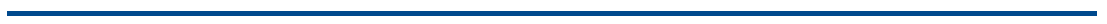 Programme « Insadder »Formulaire d’inscription au programme « Insadder »Information sur l’entrepriseEmployés:Description de l’entreprise (historique, produits, services, clientèle, volumes et principaux développements):Structure du capital et actionnaires (associés):Produits ou services et leurs parts dans le Chiffre d’Affaires:Princiaux produits/services destinés à être exportés :Princiaux marchés de destinantion :Description du projet et des besoinsQuels sont vos objectifs d’adhésion au programme « Insadder » ?Quelles sont les contraintes/difficultés qui vous empêchent d’atteindre ces objectifs ?Types de support/d’assistance demandés:Employé responsable du projet dans votre entreprise:Comment avez-vous connu le programme « Insadder »?Signé par:							Cachet:Date:								Signature: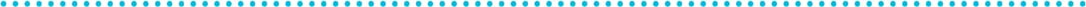 Dénomination de l’entreprise (raison sociale):Code en douane:Adresse (code postal inclus):Adresse (code postal inclus):Tél:Fax:Email:Site web:Nom du manager:Titre du manager:Date de création:Chiffre d’affaire annuel pour le dernier exercice (en euros)Registre de commerce N°:Nombre total d’employés:Nombre d’employés de sexe féminin:Secteur d’activité:Actionnariat local %Actionnariat étranger %Actionnariat de sexe féminin%%%%%CA réalisé à l’export%Code NGPLibelléDate de début prévue:Nom et titre:Adresse (code postal incluS):Tél:Email:Site web	Bureau de représentationConsultant	Equipe BAS Evénement de visibilitéAutre (veuillez spécifier)Votre entreprise a-t-elle eu recours à des consultants dans le passé ? Si oui, veuillez spécifier:Votre entreprise a-t-elle eu recours à des consultants dans le passé ? Si oui, veuillez spécifier:Votre entreprise a-t-elle eu recours à des consultants dans le passé ? Si oui, veuillez spécifier:Votre entreprise a-t-elle eu recours à des consultants dans le passé ? Si oui, veuillez spécifier:Avez-vous déjà bénéficié d’un programme de subvention pour le soutien à l’entreprise? Si oui, citez les programmes et les montants y afférent? :Avez-vous déjà bénéficié d’un programme de subvention pour le soutien à l’entreprise? Si oui, citez les programmes et les montants y afférent? :Avez-vous déjà bénéficié d’un programme de subvention pour le soutien à l’entreprise? Si oui, citez les programmes et les montants y afférent? :Avez-vous déjà bénéficié d’un programme de subvention pour le soutien à l’entreprise? Si oui, citez les programmes et les montants y afférent? :